Rotary MaldegemInfo voor leden en kandidaat leden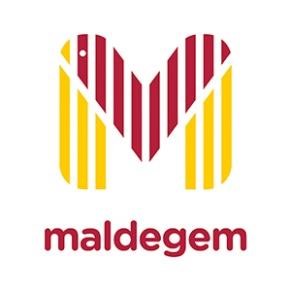 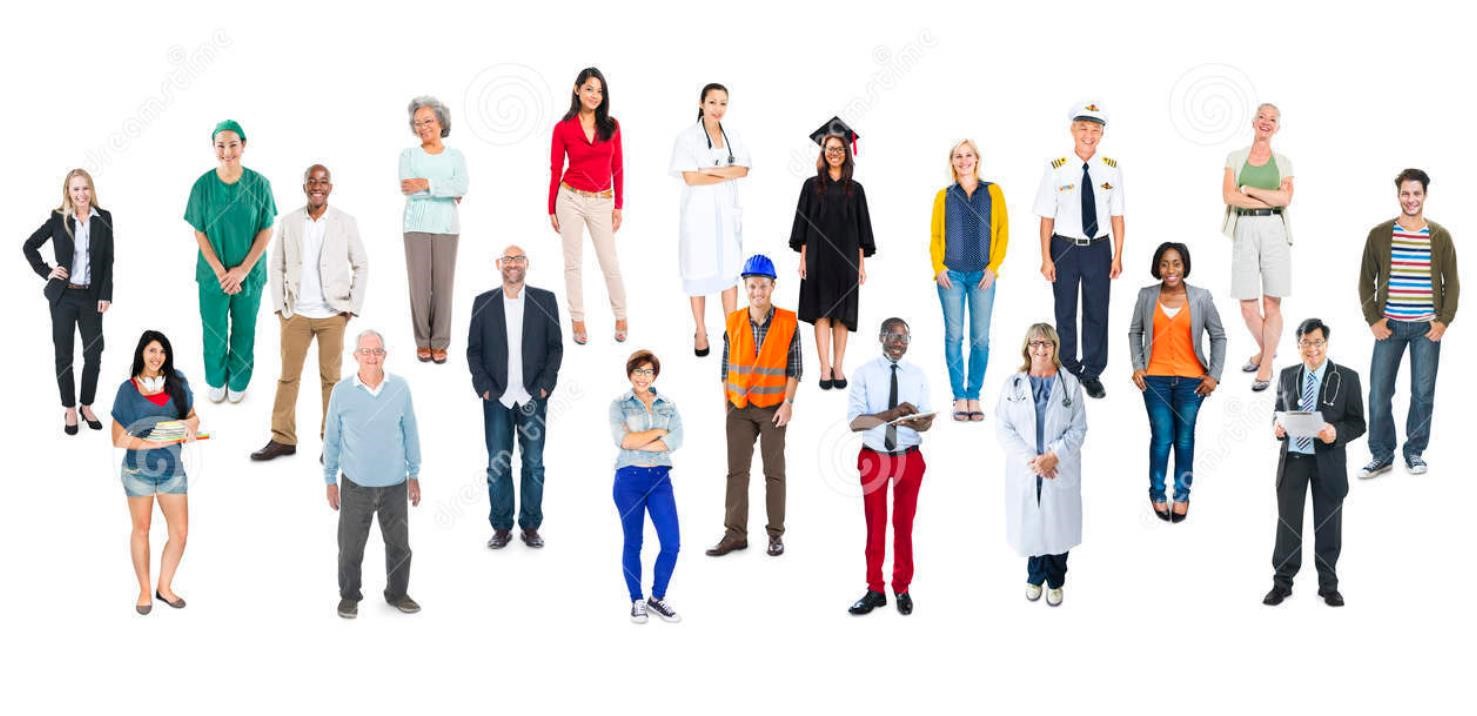 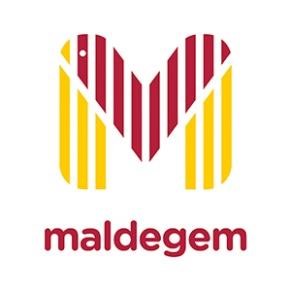 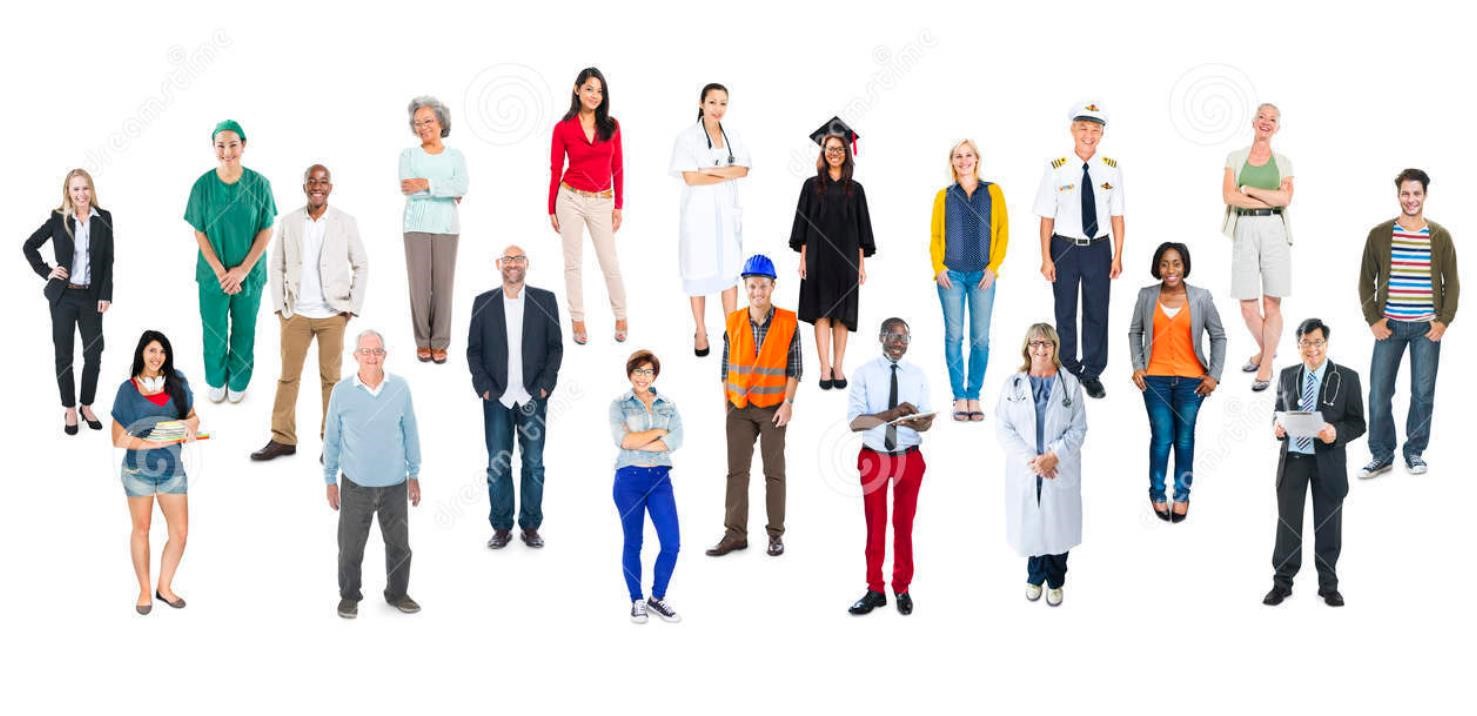 Rotary wereldwijdMeer dan 32.000 clubs over de wereldMeer dan 1,2 miljoen op de wereld (leden in alle clubs samen)Gesticht door Paul Harris (jurist) met 3 collega’s :Gustave Loehr (mijn-ingenieur), 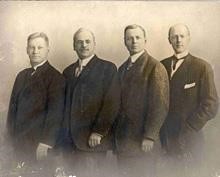 Silvester Schiele (kolenhandelaar) en Hiram Shorey (kleermaker)Dienst aan de gemeenschap: “ service above self ”Hoofddoelstelling : POLIO verbannenBevorderen wereldvredeRc Maldegem – in district 2130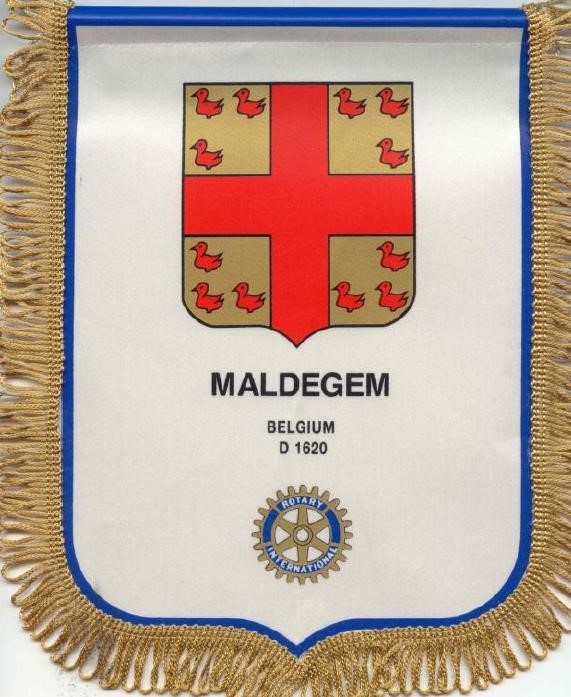 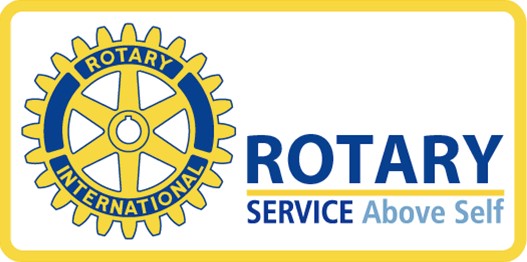 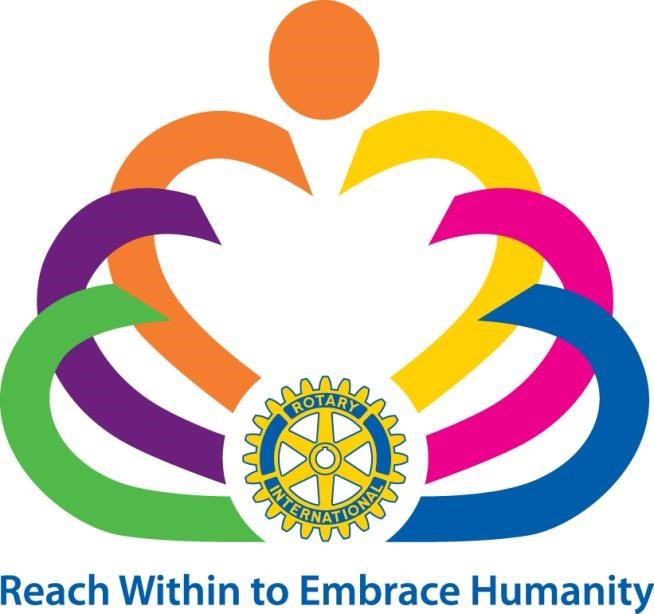 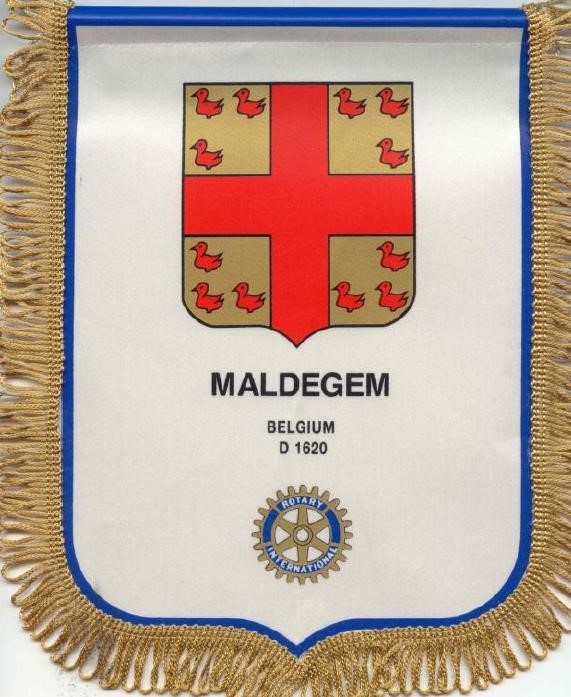 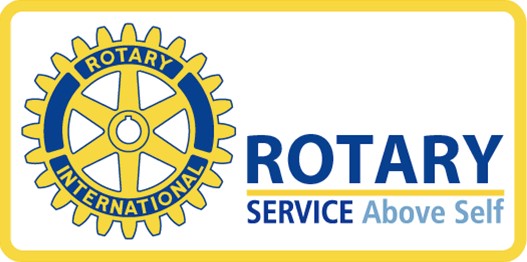 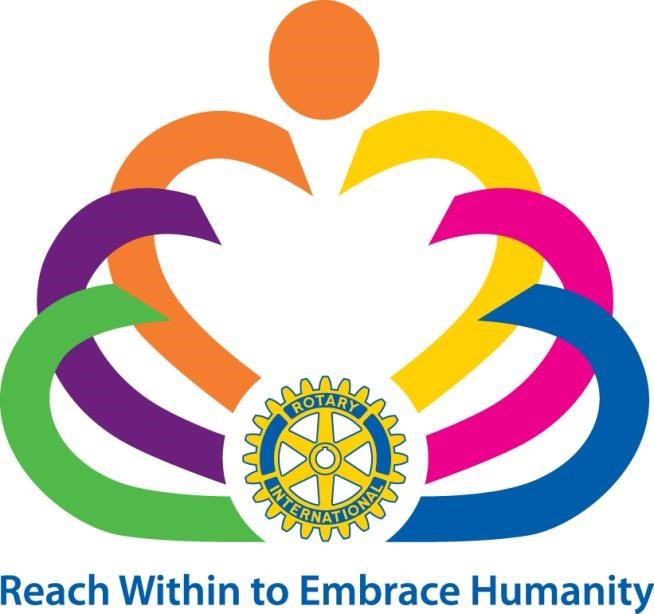 Oprichting : 1988Charter: 1989 met toen 20 ledenStichtend voorzitter: Erik BoelsPeterclub: RC EekloWat betekent Rotary ?Rotary streeft naar de ideale dienstvaardigheid.   Dienstverlening waar elk achtenswaardig beroep naar streeft.  Daarom wil Rotary :Relaties en contacten voor het algemeen welzijn in ieder beroep ethische normen hantereneerbied voor elke nuttige bezigheidhet beroep van elke Rotariër aanzien als een mogelijkheid en gelegenheid tot maatschappelijk dienstbetoonprivé, professioneel en in het openbaar het dienstvaardigheidsideaal in de praktijk brengenonder alle volkeren de goede verstandhouding, de onbaatzuchtigheid en de eerbied voor de vrede bevorderen, dankzij de vriendschappelijkheid tussen beroepsmensen die door hetzelfde ideaal zijn bezield.Verwachtingen van een Rotary lidZoveel mogelijk aanwezig zijn op de vergaderingen of compensaties maken (Commissie-vergaderingen, bezoeken andere clubs eender waar ter wereld,…) :de Rotary geest in vriendschap en dienstbaarheid wordt snel duidelijk en daardoor geen probleem om deze idealen ook de uwe te maken.beroeps- en levens-ethiek handhavennaleven van het “huishoudelijk reglement”ooit het voorzitterschap van de club opnemenen de 4-vragen regel te respecteren bij alles wat je doet :Is het waar ?Is het billijk voor alle betrokkenen ?Bevordert het de vriendschappen en het onderlinge vertrouwen ?Komt het alle betrokkenen ten goede ?Wat wordt er nog verwacht ?Deelnemen aan RotaryclubwerkingMaximaal mogelijk aanwezig op de Statutaire Vergaderingen, streefdoel is minimaal 50%.Zoveel mogelijk met uw familie deelnemen aan de diverse sociale en culturele activiteiten die door de club worden georganiseerd.Uw peter stelt u als nieuw lid voor aan de club via een informatie-formulier en nadien tijdens een van de statutaire vergaderingen.  Dan wordt ook het Rotary speldje opgeprikt (inauguratie).Er wordt van u verwacht dat u zichzelf, bij een latere gelegenheid, voorstelt door middel van een “maidenspeech”.  Uw peter kan u daarvoor bijstaan met raad. De vergaderingenDe vergaderingen : steeds op een dinsdag in “Huyze De Baere” (Noordstraat te Maldegem)Huidig (kan veranderen) : de 2e, 4e (en 5e) dinsdag elke maand zijn de vergaderingen om 19.30u waarbij de partners hartelijk welkom zijn.  Mogelijks wordt enkel met de leden vergaderd, eventuele locatie en tijdstipwijzigingen, worden dan ook aangekondigd op onze club websiteagenda.De vergaderingen worden extra verzorgd, met dito dress code en zo mogelijks wordt er een interessante spreker of voorstelling van iets voorzien.  De organisatie daarvan gebeurt door Commissie Clubzaken.Aanwezigheid op de vergaderingenMaximaal aanwezigheid verwacht op de vergaderingen.  Uiteraard kan men niet altijd aanwezig zijn (familie, vakantie, werk, andere verplichtingen…)Rotary vraagt te streven naar een aanwezigheid van 50%.“Aanwezig” zijn wordt ook opgebouwd door aanwezig te zijn op (uw) Commissie vergaderingen, of ook door aanwezig te zijn op Rc vergaderingen van andere (ook buitenlandse) clubs wereldwijd.  Daar vraagt/ontvangt men dan een bewijskaart, of men bevestigt vanuit die club per mail dat u daar compenseerde.  Dat tellen we mee als aanwezigheid.Deelnemen aan Commissie werkingJe wordt ingedeeld in een werkgroep, “Commissie” genoemd.  Het eerste jaar van uw lidmaatschap behoort u meestal tot de Commissie waarin uw peter zetelt.  Dat kan ook afwijken.Er zijn diverse Commissies en sub-commissies, die elk actief zijn in een aantal actie-terreinenCommissie ClubzakenCLUBZAKEN : organiseert de vergaderingen en coördineert alle clubactiviteiten en beheert de agenda. Statutaire vergaderingen Activiteiten organiserenFietstochten (met familie, vrienden,…)Winterwandeling (met familie, vrienden,…)Concerten, klassieke, populair, muziek…Buitenlandse reizen (via cie-INT)Toneel bezoeken, stadsbezoek,… Musea, cultuur,… Enz,….Onder de cie-Clubzaken ressorteren enkele sub-commissies voor specifieke organisatie van bepaalde (fundraising-) evenementenCommissie Clubzaken• CLUBZAKEN : organiseerde ooit ook : winst is dan steeds voor “sociale” kasUitgifte boek, vb. “Puur Smaak”, Meetjeslandse bossen”Uitgifte van (muziek) CD’s, Concerten : Lente-Concert – Kerst-Concert,…Optredens, ooit : Nathalia - Dana WinnerGanesh-nightsSobere maaltijden (per commissie), Gin en/of wijn verkoop met club-label, Onder de cie-Clubzaken ressorteren enkele sub-commissies voor specifieke organisatie van bepaalde (fundraising-)evenementenCommissie GOLFSUB-Commissie van ClubzakenGolftornooi – “golf-charity” fundraising met golfers van overal, ten voordele van onder andere Smile, en nog andere projecten, zoals het Ronald Mc Donald House in JetteGaat de laatste jaren door in Golf-OostburgCommissie EvenementenVlambianceSUB-Commissie van ClubzakenVoorbeelden van ooit gerealiseerde en nog bestaande evenementen  :Vlambiance (Vlaamse volks-schlagers) 5 edities tot  2017Vlambiance-goes-live, 6e vernieuwde editie : vanaf 2018Commissie Lente ConcertSUB-Commissie van ClubzakenReeds enkele jaren wordt het LenteConcert georganiseerd, in samenwerking met Inner-Wheel-Meetjeslandtussen de 300-400 luisteraarsop een goed toegankelijke locatie (Aula AZ-Alma)promoten van jonge muzikanten-virtuozenlicht klassieke muziekna de muziek : zeer verzorgde catering, hapjes en drankjesCommissie Jeugd & Beroep• JEUGD en BEROEP :Verkeersveiligheid, hesjes, helmen en klik-bandjes aan schoolgaande jeugdDrug- en andere verslavings- preventie naar lokale jeugd, waarbij we alle schoolnetten van de gemeente van kleuter, lager en middelbaar bereikenOndersteunen van verslavings-preventie-programma’s Indien mogelijk ook internationaal ondersteunen (RAG = Rotarian-Action-Group), etc..Commissie J&B heeft ook een verantwoordelijke persoon voor uitwisselingsprojecten, de YEO (Youth-Exchange-Officer)Commissie Jeugd & BeroepJEUGD en BEROEP :De YEO is de aanspreek-persoon voor onder andereSEP = Student-Exchange-Programs, omvat alle internationale jeugdprogramma’s :HEP = vakantie uitwisseling jeugdSEP = Studenten  wissel (Noord-Zuid of buitenland)YEP = Youth Exchange ProgramsRYLA = opleiding jongeren tot leidinggevend persoon.Zoeken van gastgezinnen voor opvang jongeren die bvb een jaar lang voor uitwisseling bij ons komen,Commissie D.A.G. DIENST AAN DE GEMEENSCHAP: onderzoekt en verdeelt het BUDGET adhv de sociale kas (jaarlijks aangevuld door de fundraising-projecten), de aangebrachte sociale projecten : lokaal, nationaal en internationaal, en adviseert het Bestuur.  Voorbeelden :  Lokaal (en nationaal)De vierklaver: Rolstoellift voor mindervaliden Diverse donaties aan plaatselijke organisaties. Preventieprogramma’s kleuter- lager- en middelbaar onderwijs, in alle schoolnetten van de gemeenteOndersteuning oprichting kinderen-diabetes-liga Tablets met speciale apps voor Alzheimer patiëntenCommissie D.A.G. DIENST AAN DE GEMEENSCHAP: onderzoekt en BUDGETTEERT adhvde sociale kas, de aangebrachte projecten : lokaal, nationaal en internationaal, en adviseert het Bestuur.  Voorbeelden :  Nationaal (en lokaal)SMILE (aangeboren gehemelte en lipafwijkingen), Rheuma onderzoek, KOTK (Kom-Op-Tegen-Kanker),Onafhankelijk Leven, EYE-HOPE foundation (syndroom van Wolfram),Ronald Mc-Donald house (Jette)Diabetes liga (diabetes bij kinderen)Commissie D.A.G. • DIENST AAN DE GEMEENSCHAP: onderzoekt en BUDGETTEERT adhv de sociale kas, de aangebrachte projecten : lokaal, nationaal en internationaal, en adviseert het Bestuur.  Voorbeelden :  InternationaalPolio Plus | ZZG | Vacci+  | Waterputten Afrika (via “cheque @ de DG)NOH : Orthopedisch Hospitaal Nepal (heden zelfbedruipend) School Priscani (Roemeens Moldavië)Donatie @ twinning-clubs, voor één hunner projectenHelpen opstarten via “Grants” aanvraag van RAG (Rotarian Action Groups)Cuba (valiezen met hygiëne producten) actie (zelf naar daar gebracht)Mobile schools  &  StreetwiZe (Arnaud Raskin)Ethiopië (waterputten)Oeganda (ondersteuning artsen) enz,… 	Commissie Internationaal 	• INTERNATIONALE ACTIE : 	Onderhouden van relaties met onze twinning-clubs in het  	buitenland. Hulp bieden aan de commissie Clubzaken voor alles wat internationaal is.  Voor Rotary Maldegem is dit :Rc Villepinte (Parijs, Frankrijk)Rc Sherwood-Sunrisers (Nottingham, GB)in mei 2021 eerste twinning met Rc-Brindisi-Appia-Antica 	Contactpunt met Internationale vragen / acties 	Organiseren van een Twinning-weekend, afwisselend bij één van de clubsCommissie Ledenbeheer LEDEN-ADMISSIE : deze commissie :bevordert de aanwezigheid, bewaakt het welzijn van de ledenzoekt oplossingen voor leden met problemen (ziekte,…)het aantrekken van nieuwe leden, bewaakt op ethische wijze de aanwervingsprocedure en rapporteert dit enkel aan het bestuur.Beroeps classificaties Ieder actief lid van de Rotary club wordt geklasseerd volgens zijn/haar handels- of beroeps activiteit.Een “classificatie” beschrijft in één of meerdere woorden de erkende hoofdactiviteit van de firma, maatschappij of instelling waaraan de Rotariër beroepsmatig is verbonden.  Dit wordt op de Harmony-website, en Rc-Internationaal bestanden (ook de directory) opgeslagen.Van elke classificatie mogen in overleg meerdere leden zijn.Wat betekent Rotaryfamilie voor kinderenHeel dikwijls worden familiale activiteiten gepland : -	Fietstochten, wandeltochten, stadsbezoeken,… -	Barbecue, mosselen,..ToneelbezoekMuziekevenementenFilm (soms vanuit Rotary-District mogelijk)Voor de jonge hooggeschoolden bestaat er ook een aparte groepering die Rotaract heet.  Rotaract is voor jongeren tussen 18-30, en heeft een band met een omliggende club (Rotaract-Meetjesland)Vanuit Rotary worden er ook tijdens de vakanties verschillende vormen van uitwisseling (SEP : Student-Exchange-Programs) georganiseerd, zowel voor wat betreft de korte studieverblijven als vakantieverblijven.  Dit gebeurt meestal in twee richtingen. (HEP en SEP)Vriendschap in RotaryIn de Rotary-gemeenschap noemt men elkaar van meet af aan “vriend/vriendin”. Een formaliteit, maar één die bij alle bijeenkomsten een solidair gevoel geeft en een voedingsbodem is voor echte vriendschap.Wat men van een nieuw lid in eerste instantie verwacht, is de  	kameraadschap die nodig is om het algemeen doel van Rotary na te streven.Door het feit dat we allemaal achter hetzelfde ideaal staan en er vele gelijkenissen zijn in ons algemeen denken en handelen, ontstaan er binnen Rotary, zowel binnen de eigen club als tussen andere clubs soms zeer hechte vriendschappen.Dit wordt helemaal niet opgedrongen maar is een spontaan fenomeen dat meestal geleidelijk ontstaat door de wekelijkse contacten.Wat kost het ?Per kwartaal een bijdrage van € 375 (125€ lidgeld/ kwartaal + 6 maaltijden/kwartaal op de statutaire     	vergaderingen, aanwezig of niet).    De club betaalt ons lidgeld door aan RI.  	  	De leden ontvangen het maandelijkse Rotary-Contact clubblad.  	Nieuwjaarsreceptie en bestuurswissel  (75€) zijn inbegrepen in de kwartaalbijdrage.  	Een lidmaatschap kost op jaarbasis 1500 €.Daarnaast betalen we de maaltijd van partner en eigen gasten.Inschrijven of verontschuldigen via de website.Als u een vergadering in een andere RC-club bijwoont, dan betaalt u daar ter plaatse.   	U ontvangt daar een compensatiekaart, of men stuurt een email, die een extra aanwezigheid biedt.  Die kaart geeft u af aan de club-secretaris. Een compensatiekaart wordt in mindering gebracht op je kwartaalbijdrage bij een eventuele afwezigheid in eigen club met een maximum van 40€/compensatiekaart.Per kwartaal ontvangt u een factuur opgemaakt door de penningmeester.Sociale activiteiten (uitstappen, bedrijfsbezoeken, reizen,…) worden nooit verplicht opgelegd.Er wordt altijd gestreefd naar bekomen van democratische prijzen, zodat iedereen kan  deelnemen.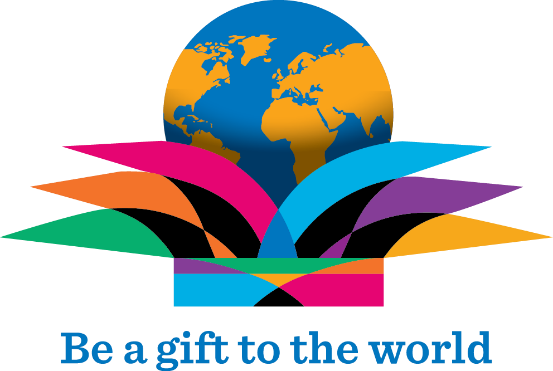 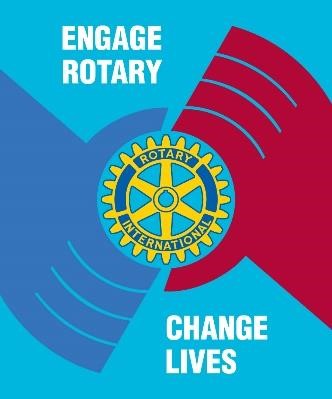 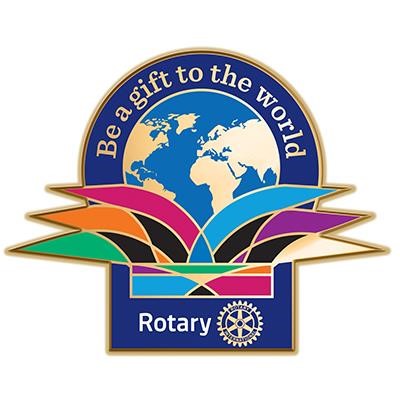 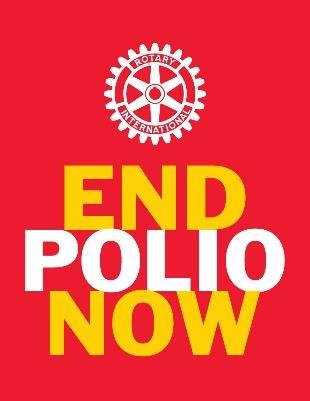 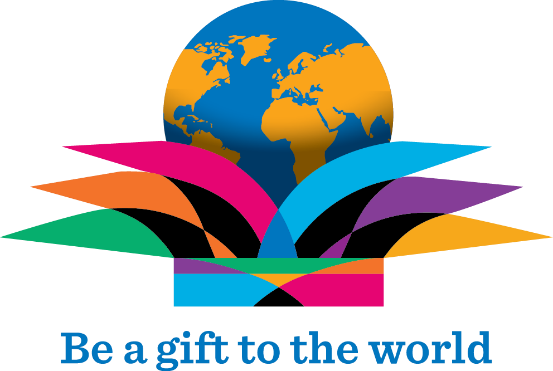 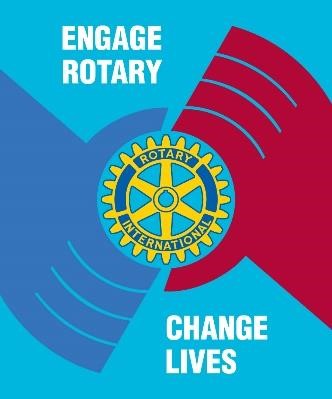 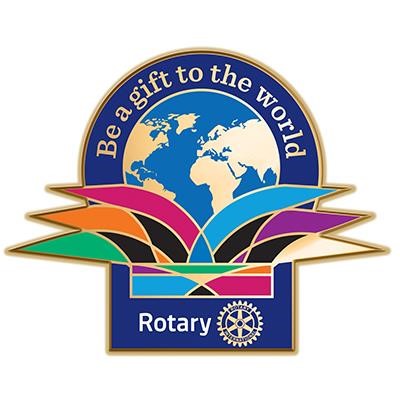 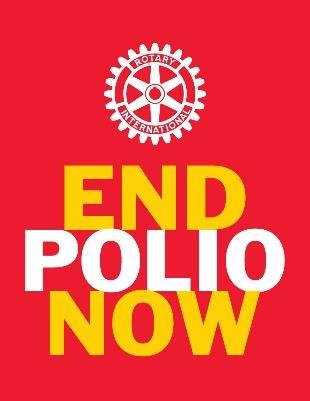 LANG  LEVE  ROTARY INTERNATIONALLANG  LEVE ROTARY  CLUB MALDEGEMDe 6 focusgebieden :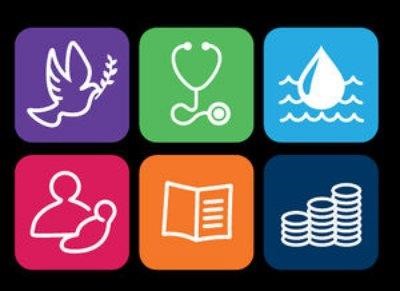 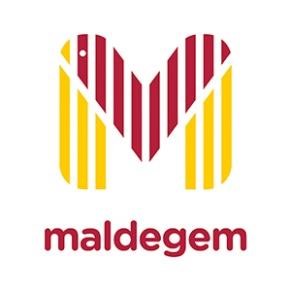 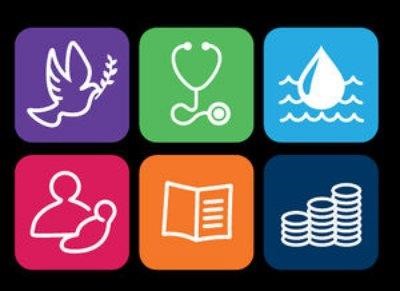 